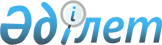 О внесении изменений в решение Жалагашского районного маслихата от 29 декабря 2021 года № 13-9 "О бюджете сельского округа Жанаталап на 2022-2024 годы"
					
			С истёкшим сроком
			
			
		
					Решение Жалагашского районного маслихата Кызылординской области от 18 ноября 2022 года № 27-9. Прекращено действие в связи с истечением срока
      Жалагашский районный маслихат РЕШИЛ:
      1. Внести в решение Жалагашского районного маслихата от 29 декабря 2021 года № 13-9 "О бюджете сельского округа Жанаталап на 2022-2024 годы" следующие изменения:
      пункт 1 изложить в новой редакции:
      "1. Утвердить бюджет сельского округа Жанаталап на 2022 – 2024 годы согласно приложениям 1, 2 и 3 к настоящему решению соответственно, в том числе на 2022 год в следующих объемах:
      1) доходы – 65 516,8 тысяч тенге, в том числе:
      налоговые поступления – 1 339,8 тысяч тенге;
      неналоговые поступления – 10 тысяч тенге;
      поступления от продажи основного капитала – 0;
      поступления трансфертов – 64 167 тысяч тенге;
      2) затраты – 65 804,1 тысяч тенге;
      3) чистое бюджетное кредитование – 0;
      бюджетные кредиты – 0;
      погашение бюджетных кредитов – 0;
      4) сальдо по операциям с финансовыми активами – 0;
      приобретение финансовых активов – 0;
      поступления от продажи финансовых активов государства – 0;
      5) дефицит (профицит) бюджета – 287,3 тысяч тенге;
      6) финансирование дефицита (использование профицита) бюджета – -287,3 тысяч тенге;
      поступление займов – 0;
      погашение займов – 0;
      используемые остатки бюджетных средств – 287,3 тысяч тенге.".
      Приложения 1 указанному решению изложить в новой редакции согласно приложению к настоящему решению.
      2. Настоящее решение вводится в действие с 1 января 2022 года и подлежит официальному опубликованию. Бюджет сельского округа Жанаталап на 2022 год
					© 2012. РГП на ПХВ «Институт законодательства и правовой информации Республики Казахстан» Министерства юстиции Республики Казахстан
				
      Секретарь Жалагашского районного маслихата 

Курманбаева Г.
Приложение к решению
Жалагашского районного маслихата
от 18 ноября 2022 года № 27-9Приложение 1 к решению
Жалагашского районного маслихата
от 29 декабря 2021 года № 13-9
Категория
Категория
Категория
Категория
Сумма, 
тысяч тенге
Класс
Класс
Класс
Сумма, 
тысяч тенге
Подкласс
Подкласс
Сумма, 
тысяч тенге
Наименование
Сумма, 
тысяч тенге
Доходы
65516,8
1
Налоговые поступления
1339,8
1
Подоходный налог
0
Индивидуальный подоходный налог
0
04
Hалоги на собственность
1339,8
1
Hалоги на имущество
8
3
Земельный налог
41
4
Hалог на транспортные средства
1290,8
2
Неналоговые поступления
10
06
Прочие неналоговые поступления
10
1
Прочие неналоговые поступления
10
3
Поступления от продажи основного капитала
0
01
Продажа государственного имущества, закрепленного за государственными учреждениями
0
1
Продажа государственного имущества, закрепленного за государственными учреждениями
0
4
Поступления трансфертов
64167
02
Трансферты из вышестоящих органов государственного управления
64167
3
Трансферты из районного (города областного значения) бюджета
64167
Функциональная группа
Функциональная группа
Функциональная группа
Функциональная группа
Сумма, 
тысяч тенге
Администратор бюджетных программ
Администратор бюджетных программ
Администратор бюджетных программ
Сумма, 
тысяч тенге
Программа
Программа
Сумма, 
тысяч тенге
Наименование
Сумма, 
тысяч тенге
Затраты
65804,1
01
Государственные услуги общего характера
37355
124
Аппарат акима города районного значения, села, поселка, сельского округа
37355
001
Услуги по обеспечению деятельности акима города районного значения, села, поселка, сельского округа
37355
022
Капитальные расходы государственных органов
0
05
Здравоохранение
45
124
Аппарат акима города районного значения, села, поселка, сельского округа
45
002
Организация в экстренных случаях доставки тяжелобольных людей до ближайшей организации здравоохранения, оказывающей врачебную помощь
45
06
Социальная помощь и социальное обеспечение
4503
124
Аппарат акима города районного значения, села, поселка, сельского округа
4503
003
Оказание социальной помощи нуждающимся гражданам на дому
4503
07
Жилищно-коммунальное хозяйство
2378,1
124
Аппарат акима города районного значения, села, поселка, сельского округа
2378,1
008
Освещение улиц населенных пунктов
978,1
009
Обеспечение санитарии населенных пунктов
400
011
Благоустройство и озеленение населенных пунктов
1000
08
Культура, спорт, туризм и информационное пространство
20107
124
Аппарат акима города районного значения, села, поселка, сельского округа
20107
006
Поддержка культурно-досуговой работы на местном уровне
20107
13
Прочие
1200
124
Аппарат акима города районного значения, села, поселка, сельского округа
1200
040
Реализация мероприятий для решения вопросов обустройства населенных пунктов в реализацию мер по содействию экономическому развитию регионов в рамках Программы развития регионов до 2025 года
1200
15
Трансферты
216
124
Аппарат акима города районного значения, села, поселка, сельского округа
216
048
Возврат неиспользованных (недоиспользованных) целевых трансфертов
216
Дефицит (профицит) бюджета
287,3
Финансирование дефицита (использование профицита) бюджета
-287,3
8
Используемые остатки бюджетных средств
287,3
1
Свободные остатки бюджетных средств
287,3